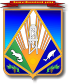 МУНИЦИПАЛЬНОЕ ОБРАЗОВАНИЕХАНТЫ-МАНСИЙСКИЙ РАЙОНХанты-Мансийский автономный округ – ЮграАДМИНИСТРАЦИЯ ХАНТЫ-МАНСИЙСКОГО РАЙОНАП О С Т А Н О В Л Е Н И Еот 00.00.2023                                                                                               № 000г. Ханты-МансийскО внесении изменений в постановление администрации Ханты-Мансийского района от 30.11.2016 № 404«Об организации деятельностиадминистративной комиссии в муниципальном образовании Ханты-Мансийский район»Руководствуясь законами Ханты-Мансийского автономного округа – Югры от 02.03.2009 № 5-оз «Об административных комиссиях                                    в Ханты-Мансийском автономном округе – Югре», от 11.06.2010 № 102-оз 
«Об административных правонарушениях», в связи с организационно-штатными мероприятиями в администрации Ханты-Мансийского района, 
на основании Устава Ханты-Мансийского района:	1. Внести в постановление администрации Ханты-Мансийского района от 30.11.2016 № 404 «Об организации деятельности административной комиссии в муниципальном образовании                               Ханты-Мансийский район» следующие изменения:          	1.1. Приложение 2 к постановлению изложить в следующей редакции:«Приложение 2к постановлению администрацииХанты-Мансийского районаот 30.11.2016 № 404Составадминистративной комиссии Ханты-Мансийского района2. Настоящее постановление вступает в силу после его официального опубликования (обнародования).3. Контроль за выполнением постановления возложить на заместителя главы Ханты-Мансийского района, курирующего деятельность отдела по организации профилактики правонарушений управления специальных мероприятий и организации профилактики правонарушений администрации Ханты-Мансийского района.	Глава Ханты-Мансийского района                                                К.Р.МинулинСабуркинПавел Михайлович – заместитель начальника управления, начальник отдела по организации профилактики правонарушений управления специальных мероприятий и организации профилактики правонарушений администрации Ханты-Мансийского района, председатель административной комиссииШаяхметова Алия Хайржановна– начальник отдела защиты прав подопечных и совершеннолетних, нуждающихся в опеке и попечительстве управления социальной защиты населения, опеки и попечительства по городу Ханты-Мансийску и Ханты-Мансийскому району, заместитель председателя административной комиссииТопычкановСергей Викторович– секретарь административной комиссии администрации Ханты-Мансийского районаДоронина ТатьянаКузьмовна– эксперт 1 категории отдела труда, предпринимательства и потребительского рынка комитета экономической политики администрации Ханты-Мансийского района, член административной комиссииШкутовСергейРоманович– главный специалист сектора развития жилищно-коммунального комплекса и благоустройства департамента строительства, архитектуры и ЖКХ администрации Ханты-Мансийского района, член административной комиссии.»